西安外国语大学2016年冬季越野赛路线图北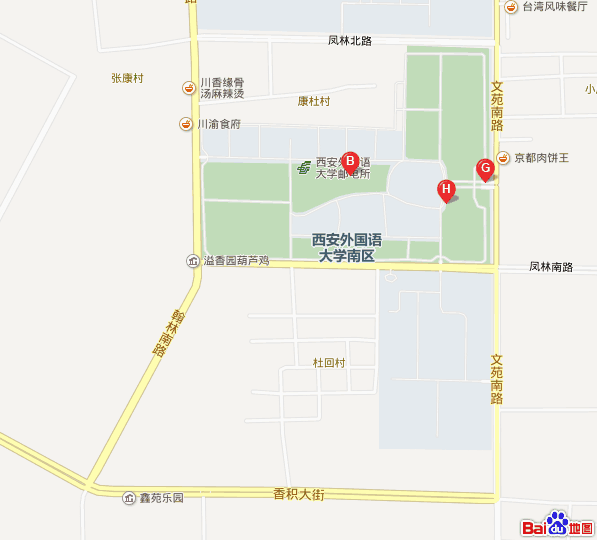 南